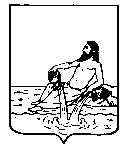 ВЕЛИКОУСТЮГСКАЯ ДУМАВЕЛИКОУСТЮГСКОГО МУНИЦИПАЛЬНОГО РАЙОНАР Е Ш Е Н И Е   от        25.12.2020          №     64                  ___________________________________________________________________________                   ______________________г. Великий УстюгВ соответствии со статьей 21 Устава Великоустюгского муниципального района,Великоустюгская Дума РЕШИЛА:1. Утвердить план работы Великоустюгской Думы на первое полугодие 2021 года согласно приложению.2. Настоящее решение вступает в силу со дня его принятия.Глава Великоустюгскогомуниципального района                                                              А.В. КузьминПриложениеУТВЕРЖДЁНРешением Великоустюгской Думы от 25.12.2020 № 64ПЛАН РАБОТЫВЕЛИКОУСТЮГСКОЙ ДУМЫ НА ПЕРВОЕ ПОЛУГОДИЕ 2021 ГОДАСессии, заседания постоянных комиссий и другие организационные мероприятияСессионные заседания:30 сессия - февраль  2021 г.1) Отчет Молодежного парламента Великоустюгского муниципального района о своей деятельности за 2020 год2) О признании утратившими силу некоторых решений Великоустюгской Думы (в том числе о системе налогообложения в виде единого налога на вмененный доход для отдельных видов деятельности).Отв.: аппарат Великоустюгской Думы31 сессия -  март 2021 г.1) Отчет Главы Великоустюгского муниципального района о результатах своей деятельности, в том числе о решении вопросов, поставленных Великоустюгской Думой.2) О проведении публичных слушаний по проекту решения Великоустюгской Думы «О внесении изменений и дополнений в Устав Великоустюгского муниципального района и определения порядка учёта предложений граждан по указанному проекту». 3) Информация управления по мобилизационной подготовке, гражданской обороне, чрезвычайным ситуациям и защите информации о принимаемых мерах по подготовке и мероприятиях к пропуску ледохода и паводковых вод весной 2021 года.Отв.:  аппарат Великоустюгской Думы32 сессия - апрель 2021 г. Отчет Контрольно-счетной палаты Великоустюгского муниципального района за 2020 год;Отв.:  аппарат Великоустюгской Думы33 сессия -  май 2021 г.1) Отчет руководителя администрации Великоустюгского муниципального района о результатах своей деятельности и деятельности администрации Великоустюгского муниципального района, в том числе о решении вопросов, поставленных Великоустюгской Думой;2)   Отчет об исполнении районного бюджета за 2020 год.Отв.:  аппарат Великоустюгской Думы34 сессия -  июнь 2021 г.Отчет ОМВД России по Великоустюгскому району о состоянии правопорядка на территории Великоустюгского муниципального района за 2020 год. Отв.:  аппарат Великоустюгской Думы2. Заседания постоянных комиссий Великоустюгской Думы (в течение всего периода).                                                           Отв.: Председатели постоянных комиссий3. Собрания депутатских объединений в Великоустюгской Думе (в течение всего периода).                                                                           Отв.: Председатели объединений4. Встречи председателей постоянных комиссий с Главой  Великоустюгского муниципального района (по необходимости). Отв.: Глава района, аппарат Великоустюгской Думы5. Участие в сессиях, парламентских слушаниях Законодательного Собрания области (в течение всего периода).Отв.:  Глава района, депутаты, аппарат Великоустюгской Думы6. Участие в Собрании Союза городов Центра и Северо-Запада России (в течение всего периода).Глава Великоустюгского муниципального района7. Участие в Ассоциации «Совет муниципальных образований Вологодской области» (в течение всего периода).Глава Великоустюгского муниципального района8. Участие в работе Совета представительных органов местного самоуправления (в течение всего периода).Глава Великоустюгского муниципального района9. Участие в комиссиях, мероприятиях, проводимых органами местного самоуправления Великоустюгского муниципального района (в течение всего периода).Отв.:  Глава района, депутаты, аппарат Великоустюгской Думы10. Участие в работе Молодежного парламента Великоустюгского муниципального района (в течение всего периода).Отв.:  Глава района, депутаты, аппарат Великоустюгской Думы11. Организация проведения публичных слушаний (по необходимости).Отв.:  аппарат Великоустюгской Думы12. Информирование представительных органов городских, сельских поселений о работе Великоустюгской Думы (в течение всего периода).                        Отв.: Глава района, депутаты, аппарат Великоустюгской Думы13. Консультирование по организационным вопросам, участие в заседаниях представительных органов поселений (по необходимости).Отв.:  аппарат Великоустюгской Думы                                                14. Проведение Дня депутата, учеба депутатов (по предложениям депутатов Великоустюгской Думы) (по необходимости).Отв.:  депутаты, аппарат Великоустюгской Думы15. Чествование Почетных граждан города Великий Устюг и Великоустюгского муниципального района (в течение всего периода)Отв.: Глава района, аппарат Великоустюгской ДумыII.  Информационное освещение деятельности Великоустюгской Думы1. Публикация решений Великоустюгской Думы в печатных средствах массовой информации согласно Регламенту (по необходимости).                                                                  Отв.:  аппарат Великоустюгской Думы2. Участие в программах местного телевидения (по отдельному графику).                                           Глава Великоустюгского муниципального района3. Размещение информации о деятельности Главы района и Великоустюгской Думы в средствах массовой информации и сети Интернет в соответствии с порядком, утверждённым постановлением Главы района.                                                                            Отв.:  аппарат Великоустюгской Думы О плане работы Великоустюгской Думы  на  первое  полугодие 2021 года